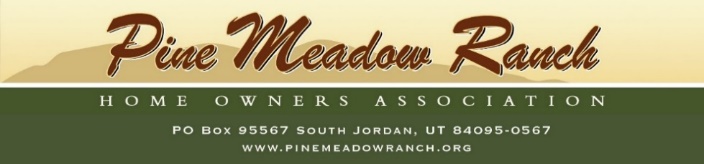 MEETING AGENDAPine Meadow Ranch Home Owners AssociationApril 16, 2024Location:  Zoom Meeting / Water Company Board RoomStart Time 6:30 pmWelcome & Roll CallReview and approval of minutes for Board Meeting March 19, 2024Ratifications as needed.Water Company report – Meeting differed to April 18Ranch Manager report:Road Status and RepairsSpring Planning Budget ReviewUnpaid Bills ApprovalRoads / ParkingPlanning for Roads Repairs and Maintenance for 2024Rentals DiscussionOngoing challengesFire Committee / Executive CommitteeFEMA Grant RFPOpen Forum: Owner questions, issues, etc.  (Limited to 15 to 20 minutes)ARC | New Construction | Addition | Compliance.Chase Nuttall and Leah Bradley, PI-F-53 2280 S Uintah View Dr – Retaining wall in Right-of-Way.CommunicationsArea Rep ItemsOpen forum: Committee Related Owner questions, issues, etc.End Time: 8:00 pm